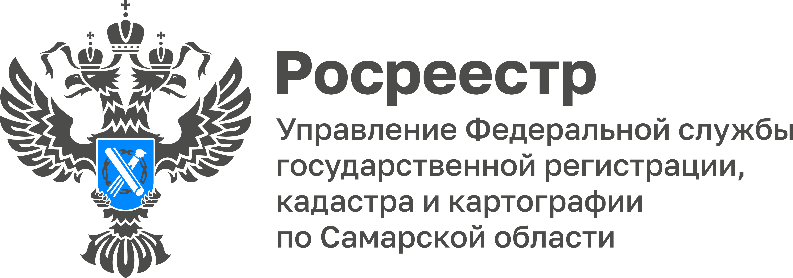 31.08.2022Пресс-релизМикродоли под запретомС 1 сентября текущего года вступают в силу изменения, которые коснутся собственников небольших долей в недвижимости.До настоящего времени закон не устанавливал размер доли в квартире, которая может находиться в собственности.Владелец жилого помещения мог продать даже квадратный метр жилплощади,что в результате приводило кразделению собственности на микродоли.Покупают1/50, 1/100 или еще более незначительного размера доли в квартире чаще всегодля оформления регистрации или чтобы получить преференции, напрямую зависящие от места регистрации. Проблема микродолей в «резиновых» квартирах приводитк нарушению жилищных прав граждан, проживающих в жилом помещении, и усложняет участие жилого помещения в гражданском обороте. Принятый 14 июля 2022 года Федеральный закон № 310-ФЗ «О внесении изменений в Семейный кодекс Российской Федерации и отдельные законодательные акты Российской Федерации» устанавливает минимум дробления долей в праве собственности. При перерасчете в метры доля каждого собственника в праве общей долевой собственности на жилье не может составлять менее 6 кв. м общей площади.Таким образом, после 1 сентября создание новых микродолей становится невозможным. Любая сделка по приобретению и отчуждению образованноймикродоли в жилом помещении запрещена. Она не сможет являться основанием регистрации, поскольку будет ничтожной, и в регистрации права общей долевой собственностибудет отказано.Уже существующие микродоли под запрет не подпадают, а также доли, образуемые в результате оформления наследства, приватизации и использования материнского (семейного) капитала. Сделки с ними можно будет совершать.«Главной целью нового закона является защитаинтересов добросовестных собственников жилья. Он поможет бороться с фиктивной регистрацией и появлением на рынке недвижимости жилья, право общей собственности которого целиком состоит из одних микродолей. С 1 сентября Росреестр сможет препятствовать увеличению количества микродолей в «резиновых» квартирах», -отметилаОльга Герасимова, начальник отдела регистрации объектов недвижимости жилого назначения Управления Росреестра по Самарской области.Одновременно закон вносит поправки в Семейный кодекс, согласно которым суд имеет право изменить соотношение долей супругов в их общем имуществе, «если один из них совершал без необходимого в силу закона согласия другого сделки по продаже общего имущества на невыгодных условиях». Например, при бракоразводном процессе выясняется, что один из супругов продал квартиру без согласия второго. В этом случае не нужно признавать в суде сделку недействительной - будет достаточно доказать, что сделка была совершена без согласия супруга, и суд уменьшит долю недобросовестного продавца.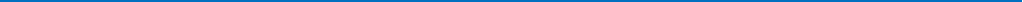 Материал подготовлен пресс-службойУправления Росреестра по Самарской областиКонтакты для СМИ:  Никитина Ольга Александровна, помощник руководителя Управления Росреестра по Самарской областиТелефон: (846) 33-22-555, Мобильный: 8 (927) 690-73-51 Эл. почта: pr.samara@mail.ruСоциальные сети:https://t.me/rosreestr_63, https://vk.com/rosreestr63